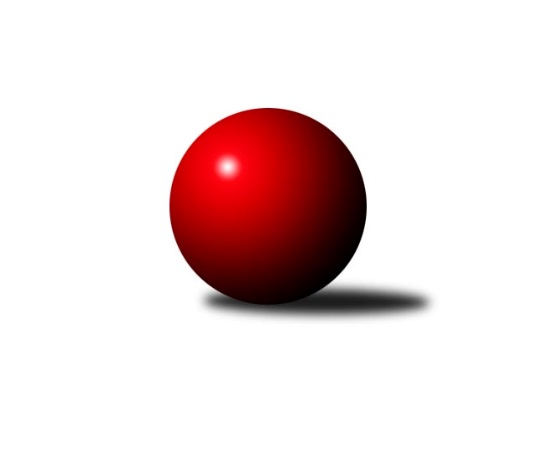 Č.19Ročník 2013/2014	20.3.2014Nejlepšího výkonu v tomto kole: 1620 dosáhlo družstvo: TJ Spartak Bílovec˝B˝Okresní přebor Nový Jičín 2013/2014Výsledky 19. kolaSouhrnný přehled výsledků:TJ Nový Jičín˝B˝	- TJ Frenštát p.R. ˝B˝	2:8	1424:1521		19.3.KK Lipník nad Bečvou ˝B˝	- TJ Zubří ˝B˝	6:4	1522:1507		20.3.TJ Spartak Bílovec˝B˝	- Kelč˝B˝	8:2	1620:1484		20.3.Tabulka družstev:	1.	KK Lipník nad Bečvou ˝B˝	19	13	2	4	128 : 62 	 	 1544	28	2.	TJ Zubří ˝B˝	19	12	1	6	123 : 67 	 	 1595	25	3.	TJ Spartak Bílovec˝B˝	19	10	0	9	94 : 96 	 	 1531	20	4.	TJ Frenštát p.R. ˝B˝	19	9	1	9	91 : 99 	 	 1457	19	5.	Kelč˝B˝	19	8	0	11	72 : 118 	 	 1456	16	6.	TJ Nový Jičín˝B˝	19	3	0	16	62 : 128 	 	 1435	6Podrobné výsledky kola:	 TJ Nový Jičín˝B˝	1424	2:8	1521	TJ Frenštát p.R. ˝B˝	Tomáš Polášek	 	 173 	 176 		349 	 0:2 	 390 	 	198 	 192		Jiří Petr	Eva Birošíková	 	 155 	 167 		322 	 0:2 	 354 	 	185 	 169		Pavel Hedviček	Jiří Plešek	 	 171 	 166 		337 	 0:2 	 377 	 	180 	 197		Miroslav Makový	Ján Pelikán	 	 204 	 212 		416 	 2:0 	 400 	 	207 	 193		Tomáš Binekrozhodčí: Nejlepší výkon utkání: 416 - Ján Pelikán	 KK Lipník nad Bečvou ˝B˝	1522	6:4	1507	TJ Zubří ˝B˝	Jan Špalek	 	 186 	 200 		386 	 2:0 	 360 	 	185 	 175		Jaroslav Jurka	Jana Kulhánková	 	 195 	 203 		398 	 2:0 	 355 	 	184 	 171		Josef Šturma	Jiří Kolář	 	 181 	 183 		364 	 0:2 	 373 	 	187 	 186		Libor Vančura	Martin Sekanina	 	 175 	 199 		374 	 0:2 	 419 	 	214 	 205		Jiří Křenekrozhodčí: Nejlepší výkon utkání: 419 - Jiří Křenek	 TJ Spartak Bílovec˝B˝	1620	8:2	1484	Kelč˝B˝	Miloš Šrot	 	 198 	 195 		393 	 0:2 	 405 	 	203 	 202		Tomáš Richtar	Ota Beňo	 	 185 	 184 		369 	 2:0 	 331 	 	156 	 175		Zdeněk Sedlář	Emil Rubač	 	 219 	 210 		429 	 2:0 	 374 	 	182 	 192		Marie Pavelková	Jaroslav Černý	 	 233 	 196 		429 	 2:0 	 374 	 	204 	 170		Martin Jarábekrozhodčí: Nejlepšího výkonu v tomto utkání: 429 kuželek dosáhli: Emil Rubač, Jaroslav ČernýPořadí jednotlivců:	jméno hráče	družstvo	celkem	plné	dorážka	chyby	poměr kuž.	Maximum	1.	Jiří Křenek 	TJ Zubří ˝B˝	405.29	279.4	125.9	4.4	6/6	(430)	2.	Roman Janošek 	TJ Zubří ˝B˝	404.00	286.0	118.0	8.1	4/6	(429)	3.	Jan Krupa ml. 	TJ Zubří ˝B˝	403.50	282.2	121.3	5.7	5/6	(431)	4.	Jaroslav Pavlát 	TJ Zubří ˝B˝	402.58	277.1	125.5	6.3	6/6	(426)	5.	Antonín Fabík 	TJ Spartak Bílovec˝B˝	400.03	280.0	120.0	6.9	5/6	(423)	6.	Jaroslav Koppa 	KK Lipník nad Bečvou ˝B˝	397.94	274.4	123.5	5.7	6/6	(430)	7.	Jaroslav Jurka 	TJ Zubří ˝B˝	397.25	275.0	122.3	7.3	6/6	(426)	8.	Josef Šturma 	TJ Zubří ˝B˝	395.36	277.3	118.0	7.7	5/6	(415)	9.	Vlastimila Kolářová 	KK Lipník nad Bečvou ˝B˝	394.25	273.9	120.4	8.2	5/6	(413)	10.	Emil Rubač 	TJ Spartak Bílovec˝B˝	393.77	279.2	114.6	8.4	6/6	(448)	11.	Jaroslav Černý 	TJ Spartak Bílovec˝B˝	392.50	277.8	114.8	7.4	6/6	(429)	12.	Libor Vančura 	TJ Zubří ˝B˝	391.90	282.0	109.9	10.1	5/6	(417)	13.	Jan Špalek 	KK Lipník nad Bečvou ˝B˝	389.38	277.1	112.3	8.6	5/6	(434)	14.	Jiří Petr 	TJ Frenštát p.R. ˝B˝	387.64	269.1	118.6	11.4	5/6	(410)	15.	Jan Schwarzer 	TJ Nový Jičín˝B˝	384.22	268.7	115.6	10.4	5/6	(415)	16.	Miroslav Makový 	TJ Frenštát p.R. ˝B˝	384.07	271.8	112.3	9.4	6/6	(442)	17.	Tomáš Richtar 	Kelč˝B˝	382.17	269.3	112.9	9.1	6/6	(422)	18.	Jiří Kolář 	KK Lipník nad Bečvou ˝B˝	380.78	274.3	106.4	10.4	6/6	(415)	19.	Marie Pavelková 	Kelč˝B˝	380.08	270.0	110.1	9.1	5/6	(420)	20.	Tomáš Binek 	TJ Frenštát p.R. ˝B˝	376.88	269.7	107.2	8.8	6/6	(431)	21.	Martin Sekanina 	KK Lipník nad Bečvou ˝B˝	374.08	267.5	106.6	9.2	4/6	(410)	22.	Jaroslav Riedel 	TJ Nový Jičín˝B˝	373.20	269.3	103.9	12.1	5/6	(394)	23.	Ján Pelikán 	TJ Nový Jičín˝B˝	372.34	267.7	104.6	10.8	4/6	(434)	24.	Miloš Šrot 	TJ Spartak Bílovec˝B˝	368.30	266.1	102.1	9.9	6/6	(429)	25.	Martin Jarábek 	Kelč˝B˝	359.10	260.0	99.1	14.0	6/6	(410)	26.	Radek Chovanec 	TJ Nový Jičín˝B˝	357.13	263.3	93.9	11.3	4/6	(373)	27.	Ota Beňo 	TJ Spartak Bílovec˝B˝	355.13	263.5	91.6	13.9	4/6	(380)	28.	Tomáš Polášek 	TJ Nový Jičín˝B˝	342.05	255.3	86.8	15.2	5/6	(360)	29.	Zdeněk Sedlář 	Kelč˝B˝	338.17	239.1	99.1	12.4	6/6	(359)	30.	Tomáš Hromada 	TJ Frenštát p.R. ˝B˝	338.00	246.6	91.4	12.8	4/6	(379)	31.	Jiří Plešek 	TJ Nový Jičín˝B˝	336.18	243.3	92.9	14.1	5/6	(377)	32.	Pavel Hedviček 	TJ Frenštát p.R. ˝B˝	299.33	220.9	78.4	20.0	6/6	(354)		Jaromír Matějek 	TJ Frenštát p.R. ˝B˝	416.67	279.5	137.2	8.0	2/6	(449)		Jana Hrňová 	TJ Nový Jičín˝B˝	401.00	259.0	142.0	4.0	1/6	(401)		Jiří Janošek 	Kelč˝B˝	400.00	274.5	125.5	5.0	1/6	(427)		Ján Pelikán 	TJ Nový Jičín˝B˝	396.00	273.0	123.0	8.0	1/6	(396)		Dušan Cibulec 	TJ Zubří ˝B˝	393.00	278.5	114.5	8.0	1/6	(399)		Jiří Ondřej 	TJ Zubří ˝B˝	392.42	267.8	124.7	8.4	3/6	(409)		Jaroslav Pavlíček 	TJ Zubří ˝B˝	390.00	283.0	107.0	15.0	1/6	(390)		Radek Lankaš 	KK Lipník nad Bečvou ˝B˝	387.00	270.0	117.0	7.0	1/6	(387)		Jan Mlčák 	Kelč˝B˝	382.67	275.2	107.4	8.2	3/6	(435)		Štěpán Krůpa 	TJ Zubří ˝B˝	376.67	274.3	102.3	14.0	1/6	(401)		Jana Kulhánková 	KK Lipník nad Bečvou ˝B˝	374.87	263.2	111.6	9.9	3/6	(419)		Josef Chvatík 	Kelč˝B˝	357.00	257.5	99.5	12.5	2/6	(368)		Jiří Dvořák 	TJ Spartak Bílovec˝B˝	343.00	243.3	99.7	12.7	3/6	(371)		Eva Birošíková 	TJ Nový Jičín˝B˝	340.67	256.3	84.3	13.8	2/6	(394)		Ladislav Mandák 	KK Lipník nad Bečvou ˝B˝	331.50	254.0	77.5	18.0	2/6	(362)		Radomír Koleček 	Kelč˝B˝	322.00	225.0	97.0	14.0	1/6	(322)		Zdeněk Zouna 	TJ Frenštát p.R. ˝B˝	306.75	227.5	79.3	20.4	3/6	(348)		Jana Pelikánová 	TJ Nový Jičín˝B˝	235.00	188.0	47.0	28.0	1/6	(235)Sportovně technické informace:Starty náhradníků:registrační číslo	jméno a příjmení 	datum startu 	družstvo	číslo startu
Hráči dopsaní na soupisku:registrační číslo	jméno a příjmení 	datum startu 	družstvo	Program dalšího kola:20. kolo27.3.2014	čt	17:00	TJ Spartak Bílovec˝B˝ - KK Lipník nad Bečvou ˝B˝	27.3.2014	čt	17:00	Kelč˝B˝ - TJ Frenštát p.R. ˝B˝	28.3.2014	pá	17:00	TJ Zubří ˝B˝ - TJ Nový Jičín˝B˝	Nejlepší šestka kola - absolutněNejlepší šestka kola - absolutněNejlepší šestka kola - absolutněNejlepší šestka kola - absolutněNejlepší šestka kola - dle průměru kuželenNejlepší šestka kola - dle průměru kuželenNejlepší šestka kola - dle průměru kuželenNejlepší šestka kola - dle průměru kuželenNejlepší šestka kola - dle průměru kuželenPočetJménoNázev týmuVýkonPočetJménoNázev týmuPrůměr (%)Výkon7xEmil RubačBílovec B42910xJiří KřenekZubří B112.964197xJaroslav ČernýBílovec B4293xJán PelikánNový Jičín B112.4141610xJiří KřenekZubří B4195xEmil RubačBílovec B110.344293xJán PelikánNový Jičín B4166xJaroslav ČernýBílovec B110.344293xTomáš RichtarKelč B4055xTomáš BinekFrenštát B108.094005xTomáš BinekFrenštát B4008xJana KulhánkováLipník B107.3398